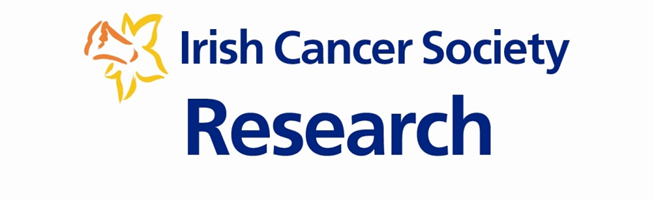 Applicant Curriculum Vitae – (max 3 pages)Academic HistoryPlease detail each year of the qualification in a separate table (table template can be copied and pasted). For example, Year 1 would be entered into a separate table to Year 2 etc. Research Experience, including publications (if applicable)Please detail any past or present research experience. Give details where the research experience took place and details of any outputs achieved, techniques learned and skills obtained.Employment HistoryPlease detail current and previous positions (relevant to the scholarship application) held including start and end date, job title and university/ hospital/ business/ institution where you were employed.Name: Email: Degree/QualificationYearFromToSubjectsInstituteDepartment/School/DivisionCountryGradeYears (From-To)PositionInstitution